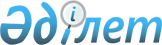 Об установлении единых ставок фиксированного налога по Илийскому району
					
			Утративший силу
			
			
		
					Решение маслихата Илийского района Алматинской области от 07 ноября 2013 года N 25-120. Зарегистрировано Департаментом юстиции Алматинской области 13 декабря 2013 года N 2519. Утратило силу решением Илийского районного маслихата Алматинской области от 4 мая 2018 года № 27-134
      Сноска. Утратило силу решением Илийского районного маслихата Алматинской области от 04.05.2018 № 27-134 (вводится в действие по истечении десяти календарных дней после дня его первого официального опубликования).

      Примечание РЦПИ:

      В тексте документа сохранена пунктуация и орфография оригинала.
      В соответствии с пунктом 2 статьи 422 Кодекса Республики Казахстан "О налогах и других обязательных платежах в бюджет" (Налоговый Кодекс) от 10 декабря 2008 года, подпункта 15) пункта 1 статьи 6 Закона Республики Казахстан "О местном государственном управлении и самоуправлении в Республике Казахстан" от 23 января 2001 года, Илийский районный маслихат РЕШИЛ:
      1. Установить в пределах утвержденных базовых ставок единые ставки фиксированного налога для всех налогоплательщиков, осуществляющих деятельность на территории Илийского района согласно приложения.
      2. Признать утратившим силу решение Илийского районного маслихата N 6-24 от 18 апреля 2012 года "Об установлении единых ставок фиксированного налога по Илийскому району на 2012-2013 годы" (зарегистрированного в Реестре государственной регистрации нормативных правовых актов от 7 мая 2012 года N 2-10-158, опубликовано в районной газете "Іле таңы" N 21(4449) от 25 мая 2012 года).
      3. Контроль за исполнением настоящего решения возложить на постоянную комиссию Илийского районного маслихата по вопросам "Бюджета, социально-экономического развития, транспорта, связи, промышленности, сельского хозяйства, земельных отношений и предпринимательства".
      4. Настоящее решение вступает в силу со дня государственной регистрации в органах Юстиции и вводится в действие по истечении десяти календарных дней после дня его первого официального опубликования. Размеры единых ставок фиксированного налога по Илийскому району
					© 2012. РГП на ПХВ «Институт законодательства и правовой информации Республики Казахстан» Министерства юстиции Республики Казахстан
				
      Председатель сессии

А. Исаев

      Секретарь районного маслихата

Е. Турымбетов

      СОГЛАСОВАНО:

      Руководитель государственного

      учреждения "Налогового

      управление Илийского

      района"

Кармандаев Кайрат Сулейменович

      Руководитель государственного

      учреждения "Отдел

      предпринимательства Илийского

      района"

Мусаев Бахыт Жармаханбетович
Приложение к решению
Илийского районного маслихата
"Об установлении единых ставок
фиксированного налога по
Илийскому району" от 7 ноября
2013 года N 25-120
N
п/п
Наименование объекта налогообложения
Размер единой ставки фиксированного налога на единицу налогообложения в месяц по Илийскому району (в месячных расчетных показателях)
1
Игровой автомат без выигрыша, предназначенный для проведения игры с одним игроком
6
2
Игровой автомат без выигрыша, предназначенный для проведения игры с участием более одного игрока
10
3
Персональный компьютер, используемый для проведения игры
2
4
Игровая дорожка
25
5
Карт
6
6
Бильярдный стол
10